I CONFERÊNCIA TERRITORIAL DE SEGURANÇA ALIMENTAR E NUTRICIONAL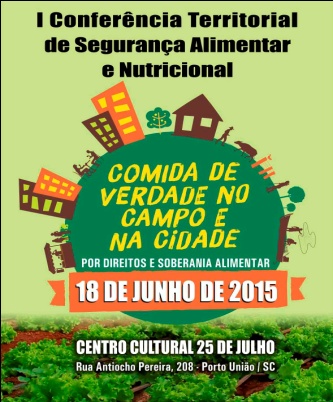 “Comida de Verdade no Campo e na Cidade: Por Direitos e Soberania Alimentar”RELATÓRIO FINAL DA I CONFERÊNCIA TERRITORIAL DE SEGURANÇA ALIMENTAR E NUTRICIONALLocal: Centro Cultural 25 de Julho – Rua Antiocho Pereira, n° 208 – Centro – Porto União – SC.Municípios: Bela Vista do Toldo, Irineópolis, Itaiópolis, Monte Castelo, Papanduva, Porto União e Três Barras.Data: 18 de Junho de 2015.A I Conferência Territorial de Segurança Alimentar e Nutricional entre os municípios de Bela Vista do Toldo. Irineópolis, Itaiópolis, Monte Castelo, Papanduva, Porto União e Três Barras aconteceu com a participação de pessoas efetivamente envolvidas com a área de segurança alimentar e nutricional dos municípios participantes.E teve a seguinte programação:08h00m – Credenciamento e Coffe Break09h00m – Abertura do Evento09h30m – Leitura e Aprovação do Regimento Interno da Conferência09h45m – Palestra referente ao tema Segurança Alimentar e Nutricional11h15m – Debate e Perguntas11h45m – Apresentação dos Coordenadores Temáticos e distribuição dos grupos e salas.12h00m – Almoço13h30m – Atividades Grupos Temáticos15h30m – Plenária – Eleição dos Delegados Etapa Estadual16h15m – Encerramento Oficial com assinatura da lista de presença e entrega de certificados de participação16h30m – Coffe Break17h30m – Término do EventoPropostas relacionadas a cada Eixo Temático:PROPOSTAS DE CADA EIXO TEMÁTICOEixo 1 – Comida de Verdade: avanços e obstáculos para a conquista da alimentação adequada e saudável e da soberania alimentar.Eixo 2 – Estratégias em andamento para a conquista da comida de verdade no âmbito municipal e territorial.Eixo 3 – Aperfeiçoamento e ampliação do Sistema Nacional de Segurança Alimentar e Nutricional: pacto federativo, participação social e intersetorial.Eleição dos Delegados:A candidatura a Delegados Titulares e Suplentes da I Conferência Territorial de Segurança Alimentar e Nutricional ocorreu entre os participantes com efetivo envolvimento na área de Segurança Alimentar e Nutricional dos municípios participantes. O parâmetro para o numero de delegados eleitos, de acordo com o Regimento Interno da referida Conferência, foi de 3 a cada fração de 30 participantes. De acordo com as Listas de Presença o evento contou com 112 participantes, sendo estes 05 autoridades que realizaram a abertura do evento e logo após se retiraram para cumprir outros compromissos assumidos, participando até o final 107 pessoas. Sendo eleitos 09 delegados Titulares e 09 delegados suplentes, distribuídos de acordo com o Regimento Interno 1/3 (um terço) de representantes governamentais e 2/3 (dois terços) de representantes da sociedade civil. A Eleição teve a seguinte distribuição  06 Delegados Titulares de representação não governamental e 03 Delegados Titulares com representação Governamental e seus suplentes.DELEGADOS TITULARES Aires Niedzieski – Representação Não Governamental – Entidade COMSOL (Porto União) – Telefone (42) 3523-3515 / (42) 3522-9135Ana Carolina Zan – Representação Governamental – Entidade CRAS (Bela Vista do Toldo) – Telefone (47) 3629-0000 / (47) 9949-4209Cleison Schiessl – Representação Não Governamental – Entidade COMSOL (Bela Vista do Toldo) – Telefone (47) 9644-8912Eder Luciano Pereira – Representação Não Governamental – Entidade Movimento dos Pequenos Agricultores - MPA (Papanduva) – Telefone (47) 3653-1896 / (47) 9616-4658João Pereira – Representação Não Governamental – Entidade SINTRAF (Porto União) – Telefone (42) 3523-3515 / (42) 9111-0240Lucimara Aparecida R. Portes Cortellini – Representação Governamental – Entidade Secretaria Municipal de Assistência Social (Três Barras) – Telefone (47) 3623-5292 / (47) 9991-4948 Luzia de Fátima Bialeski – Representação Governamental – Prefeitura Municipal de Papanduva – Telefone (47) 3653-2166 / (47) 9651-5827Marcio Antônio Orler – Representação Não Governamental – Entidade COOPAFA (Três Barras) – Telefone (47) 8884-4721 Maria Olice Meirelles Prestes dos Santos – Representação Não Governamental – Trabalhador (a) da Área Agrícola (Papanduva – Telefone (47) 3653 – 2560 / (47) 9106-5248.DELEGADOS SUPLENTESEmilio Moissa – Representação Não Governamental – Entidade SINTRAF (Irineópolis) – Telefone (47) 3625-1572 Everson Luiz Moissa – Representação Não Governamental – Entidade COMSOL (Irineópolis) – Telefone (47) 3625-1572 / (47) 9156-3186Gislaine Bueno de Oliveira – Representação Governamental – Entidade Secretaria Municipal de Desenvolvimento Social (Porto União) – Telefone (42) 3522-9802 / (42) 9103-3260Ideni Terezinha Massaneiro – Representação Não Governamental – Entidade AMPAR (Três Barras) – Telefone (47) 3623-1565 / (47) 9178-9542Janice Haas de Souza Castilho – Representação Não Governamental – Entidade COMSOL (Bela Vista do Toldo) – Telefone (47) 9233-5533João Vanderlei Ribeiro de Lima – Representação Não Governamental – Entidade APP Creche Vó Elidia (Papanduva) – Telefone (47) 3653-2128 / (47) 8811-8553Juarez Francisco de Lara – Representação Não Governamental – Entidade Lar Espírita União (Porto União) – (42) 4052-9054/ (42) 9116-7759Mario Castilho – Representação Não Governamental – Entidade COMSOL (Bela Vista do Toldo) – Telefone (47) 9233-5533Silvano Panfil – Representação Não Governamental – Entidade Trabalhadores da Área Agrícola (Itaiópolis) Telefone (47) 8843-0875 / (47) 9917-8100___________________________________________________________Coordenação Geral da I Conferência Territorial de Segurança Alimentar e NutricionalPROPOSTAMUNICÍPIOESTADOUNIÃO1 – Educação nutricional a ser divulgado na mídia (TV, internet, rádio e redes sociais) o acesso a educação nutricional além de mais profissionais para cumprir a resolução estabelecida pelo Conselho Nacional de Nutrição.XXX2 – Aumentar o apoio técnico com recursos e subsídios para incentivar o aumento da produção incluindo infraestrutura, de caráter regional para a agricultura e familiar e orgânica.XXX3 – Criação de uma Lei em que as redes de supermercados adquiram 30% dos produtos produzidos no próprio município.X4 – Reduzir o tempo de propagando a advertir de forma efetiva os males que aquele produto pode causar, além de simplificar as informações nutricionais nas embalagens dos produtos industrializados.XXX5 – Retirar o percentual financeiro de produtos industrializados de recursos e reverter para ações da Segurança Alimentar e Nutricional (SAN), tais como: os subsídios de programas em geral para divulgar produtos saudáveis para uma melhor qualidade de vida da população.XXX6 – Favorecer e divulgar o trabalho dos agricultores através de espaços reservados na agenda cultural dos municípios.X7 – Incentivo financeiro para os produtores agrícolas que preservarem as nascentes, mananciais e floresta nativa.XXXPROPOSTAMUNICÍPIOESTADOUNIÃO1 – Liberar e manter de forma continua o repasse de recursos financeiros pelo Governo Federal para efetivar o Programa de Aquisição de Alimentos (PAA)X2 – Ampla divulgação e orientação aos agricultores para se cadastrarem no Programa de Aquisição de Alimentos (PAA) através das Secretarias Municipais de Agricultura.X3 – Rever alguns pontos na legislação do Programa de Aquisição de Alimentos (PAA) para desburocratizar e flexibilizar algumas questões na execução do Programa, exemplo entrega de folhosos (alface, couve, rúcula)X4 – Contratar através de chamada pública pelo MDA de profissionais para trabalhar na área técnica com produtores que participam ou gostariam de participar do Programa de Aquisição de Alimentos (PAA) – Programa Nacional de Alimentação Escolar (PNAE).X5 – Ampla divulgação na mídia em geral sobre o conceito de comida de verdade.XXX6 – Limitar a compra de produtos transgênicos pelo Programa Nacional de Alimentação Escolar (PNAE).XPROPOSTAMUNICÍPIOESTADOUNIÃO1 – Criar estratégias de mobilização na área de Segurança Alimentar e Nutricional junto à sociedade civil e governamental.XXX2 – Criação e/ou reativação dos Conselhos Municipais de Segurança Alimentar e Nutricional (COMSEA) vinculando-os, preferencialmente ao gabinete do Prefeito Municipal.X3 – Propiciar capacitação, seminários e fóruns, para os Conselhos Municipais de Segurança Alimentar e Nutricional (COMSEA), sociedade civil e governo.XXX4 – Criar fundo para gerenciamento de recursos no âmbito da Segurança Alimentar e Nutricional.XXX5 – Adesão ao SISANX6 – Propiciar capacitação para formação do COMSEA quanto a sua organização.XX